Unit 2 - Section 1 			    Name: _______________________________Review of Linear Equations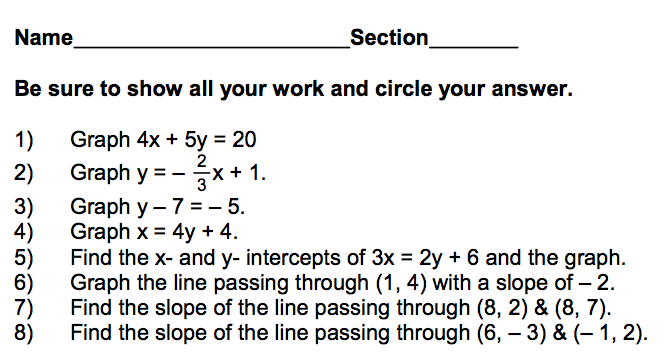 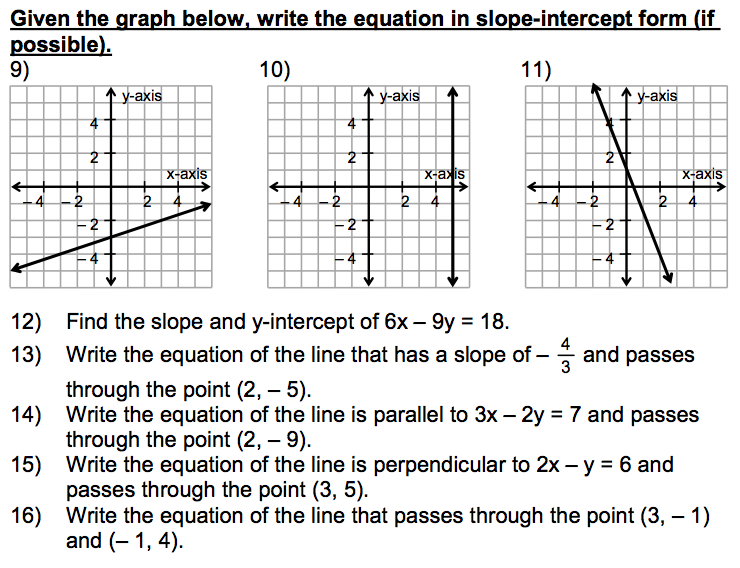 __________________________________	 _____________________________________  	           ______________________________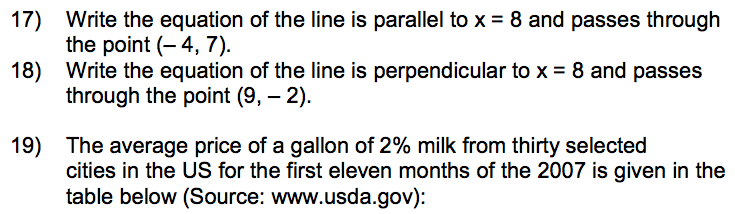 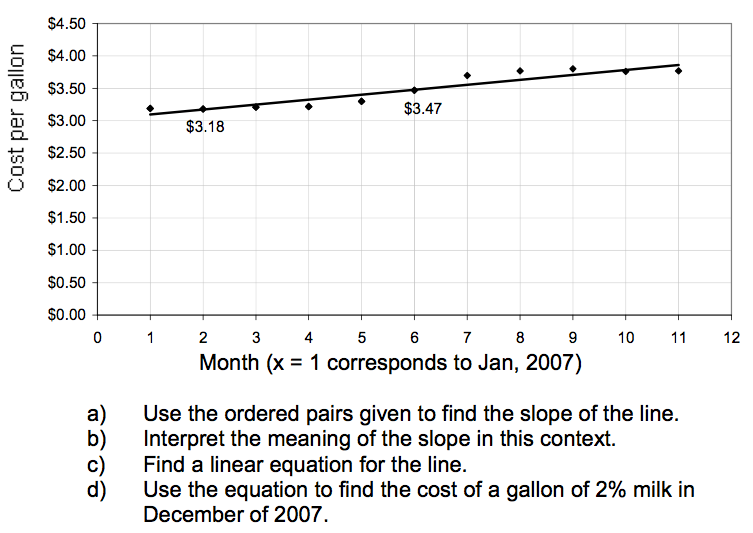 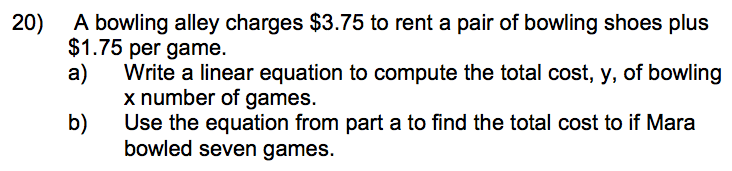 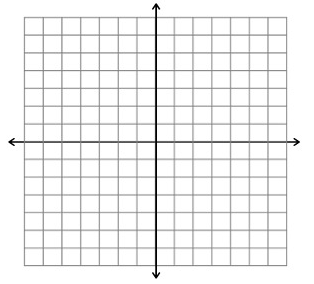 